___________________________________________Наши контакты:кафедра менеджмента и экономики в образованииКАУ ДПО «Алтайский институт развития образования имени Адриана Митрофановича Топорова»г. Барнаул, пр-т Социалистический, 60, кабинет 3158(3852)555897*2501Приглашаем к сотрудничеству!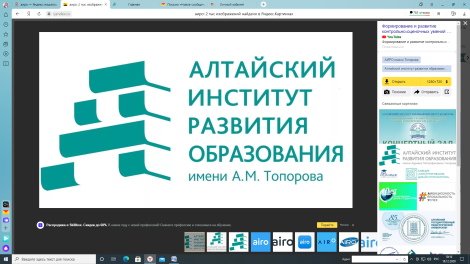 Региональный проект«ЭФФЕКТИВНЫЙ РУКОВОДИТЕЛЬ»Нормативные основания разработки и реализации:Национальный проект «Образование»;Инициатива Губернатора Алтайского края В.П. Томенко «Директор школы»;Приказ Министерства образования и науки Алтайского края от 2012 декабря 2019 г. № 2021 "Об утверждении комплексного плана мероприятий развития региональной системы мониторинга эффективности и качества деятельности руководителей образовательных организаций в Алтайском крае".Цель проекта:создание и поддержка инновационной образовательной среды для непрерывного профессионального развития руководителей и управленческих команд образовательных организаций Алтайского края на основе диагностики профессиональных потребностей и дефицитов.Задачи проекта:диагностика и анализ профессиональных потребностей и дефицитов руководителей образовательных организаций;разработка и реализация дополнительных профессиональных программ адресной направленности для руководителей и управленческих команд образовательных организаций;формирование управленческого кадрового резерва для образовательных организаций Алтайского края;развитие системы адресной консультационной помощи руководителям образовательных организаций;изучение и обобщение опыта управления образовательными организациями в муниципальных образованиях региона;информационная поддержка эффективных управленческих практик на региональном уровне;создание и методическое сопровождение деятельности профессионально-общественных объединений руководителей образовательных организаций.Сроки реализации:2019-2021Ключевые мероприятия:разработка и реализация программ повышения квалификации и профессиональной переподготовки;организация адресных региональных и межрегиональных стажировок;организационное сопровождение аттестации руководителей и кандидатов на должности руководителей;создание и сопровождение деятельности ассоциаций руководителей образовательных организаций различных типов;развитие сектора цифровых консультаций;проведение фестиваля управленческих практик.Организация, реализующая проект:Краевое автономное учреждение дополнительного профессионального образования «Алтайский институт развития образования имени Адриана Митрофановича Топорова»Партнеры проекта:69 муниципальных органов управления образованиемАвтономная некоммерческая просветительская организация «Сельский учитель»